 New Castle School of Trades Diploma Program to The Associate of Technical Study, Individualized Program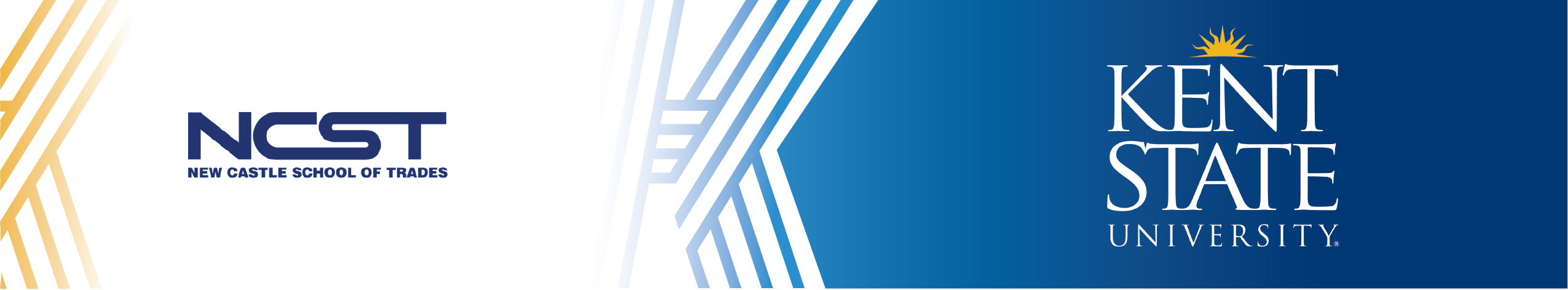 New Castle School of Trades: Diploma ProgramKent State University: Associate of Technical Study, Individualized ProgramGRADUATION REQUIREMENTS SUMMARYNew Castle School of Trades: Diploma ProgramDoes not include the following programs that have less than 1000 clock hours: Commercial Truck Driving; Heavy Equipment Operations with Commercial Truck DrivingKent State University: Associate of Technical Study, Individualized ProgramMinimum Total Hours:  60 credit hoursMinimum Kent Core Hours:  15 credit hoursMinimum Major GPA:  2.000Minimum Overall GPA:  2.000Students must successfully complete 15 credit hours of graded Kent State coursework required for the A.T.S. degree before receiving any college credit for industry recognized licensures, certifications, or diplomas.The Associate of Technical Study degree, Individualized Program, is open to students who need a specially designed course of study in a technical field. The program consists of courses that suit the students' career goals. Course requirements are planned with the help of a faculty advisor and must be approved by the dean of the College of Applied and Technical Studies.Contact Information:New Castle School of TradesJohn Meissner 
School Director1-800-837-8299Kent State UniversityAcademic Partnerships330-672-7341pathways@kent.eduLast Updated May 2023Course Subject and TitleCreditHoursUpperDivisionNotesNew Castle School of TradesNew Castle School of TradesNew Castle School of TradesNew Castle School of TradesDiploma Program Completion30Documentation of diploma program completion. Diploma program hours must be greater than or equal to 1,000 clock hours. Semester One: [15-16 Credit Hours] Kent State UniversitySemester One: [15-16 Credit Hours] Kent State UniversitySemester One: [15-16 Credit Hours] Kent State UniversitySemester One: [15-16 Credit Hours] Kent State UniversityENG 11011 College Writing3Fulfills Kent Core CompositionKent Core Requirement3Consult with an Academic AdvisorGeneral Electives9UC 10001 Flashes 1011UC 10001 is not required of transfer students with 30 credits (excluding College Credit Plus) or students age 21+ at the time of matriculation.Semester Two: [15 Credit Hours] Kent State UniversitySemester Two: [15 Credit Hours] Kent State UniversitySemester Two: [15 Credit Hours] Kent State UniversitySemester Two: [15 Credit Hours] Kent State UniversityKent Core Requirement3Consult with an Academic AdvisorKent Core Requirement3Consult with an Academic AdvisorKent Core Requirement3Consult with an Academic AdvisorGeneral Electives660-61 Total Credit Hours to Graduate with the ATS Degree from Kent State University60-61 Total Credit Hours to Graduate with the ATS Degree from Kent State University60-61 Total Credit Hours to Graduate with the ATS Degree from Kent State University60-61 Total Credit Hours to Graduate with the ATS Degree from Kent State University